Calendário das Provas Trimestrais -2021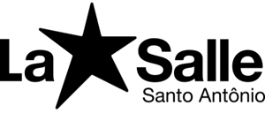 Ensino  Médio - Turno da Manhã- 1ª e 2ª séries 1º Trimestre 2021 - 1ª e 2ª séries 2º Trimestre 2021 - 1ª e 2ª séries 3º Trimestre 2021 - 1ª e 2ª séries Exames Finais 2021 - Ensino Médio - 1ª e 2ª séries Horários 03/052ªfeira12/054ª feira13/055ª feira14/056ª feira17/052ª feira18/053ªfeira19/054ª feira7h30minAulaAulaAulaAulaAulaAulaAula8h20minAulaLíngua Port.Literatura Filosofia Sociologia Geografia Aula9h10minAula Língua Port.LiteraturaFilosofia Sociologia Geografia Aula10h20minRedaçãoLíngua Inglesa  Biologia Física MatemáticaQuímica História11h10minRedaçãoLíngua Inglesa  BiologiaFísica MatemáticaQuímica HistóriaHorários 16/082ª feira 27/086ª feira30/082ª feira31/083ª feira1º/094ª feira02/095ª feira03/096ª feira7h30minAulaAulaAulaAulaAulaAulaAula8h20minAulaLíngua Port.LiteraturaFilosofiaSociologiaGeografiaAula9h10minAulaLíngua Port.LiteraturaFilosofiaSociologiaGeografiaAula10h20minRedaçãoLíngua InglesaBiologiaFísicaMatemáticaQuímicaHistória11h10minRedaçãoLíngua InglesaBiologiaFísicaMatemáticaQuímicaHistóriaHorários 02/125ªfeira03/126ª feira06/122ª feira07/123ª feira08/124ª feira09/125ª feira10/126ª feira7h30minAulaAulaAulaAulaAulaAulaAula8h20minAula Língua Port.LiteraturaFilosofiaSociologiaGeografiaAula9h10minAula Língua Port.LiteraturaFilosofiaSociologiaGeografiaAula10h20minRedaçãoLíngua InglesaBiologiaFísicaMatemáticaQuímica História11h10minRedaçãoLíngua InglesaBiologiaFísicaMatemáticaQuímica HistóriaHorários 20/122ª feira21/123ªfeira22/124ª feira23/125ªfeira7h30minAulaAulaAula Aula 8h20minGeografiaBiologiaHistória Socio/Filo9h10minGeografiaBiologiaHistória Socio/Filo 10h20minQuímicaLíngua Port.MatemáticaFísica 11h20min    QuímicaLíngua Port. LiteraturaMatemáticaFísica 13h30minArtesRedaçãoEns. Rel.Ed. Física15h10minLíngua Inglesa--------------------------16h20minLíngua Inglesa--------------------------